Калифорнийская система правовой защиты и помощи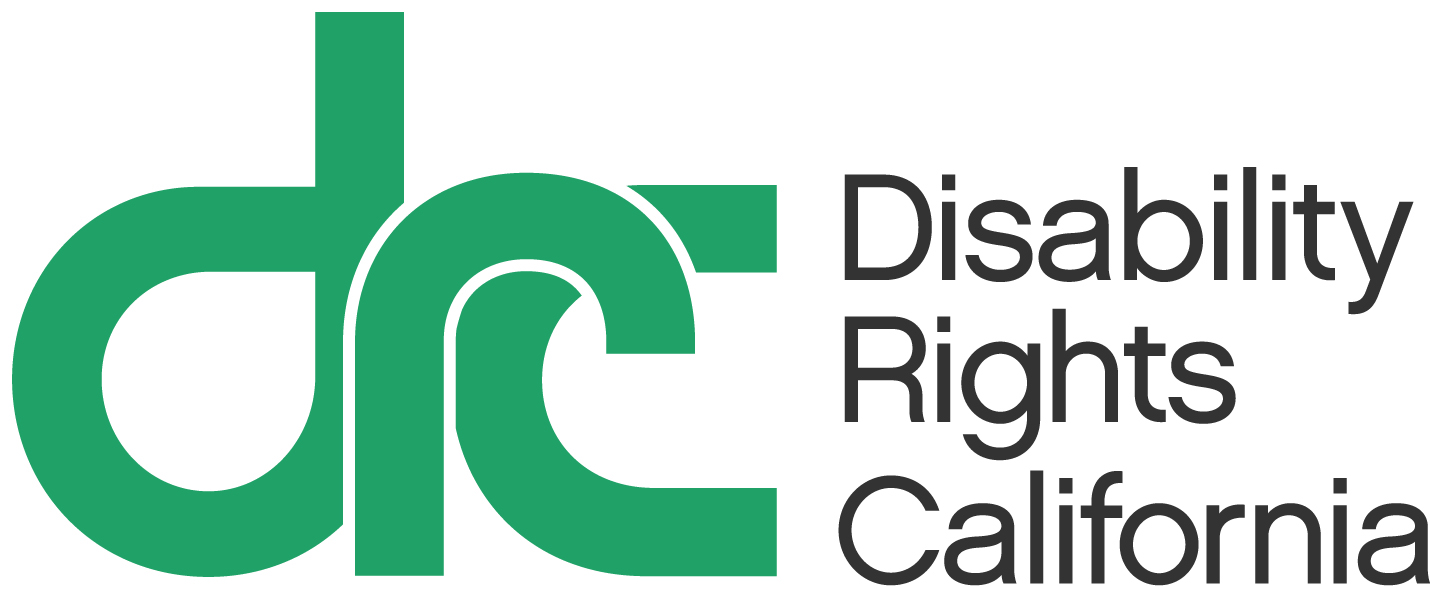  Пособия по социальному обеспечению для людей с инвалидностьюАвгуст 2016 г., публикация № 5014.07СодержаниеA.	Социальное обеспечение/Программа "Дополнительный доход по социальному обеспечению" для людей с инвалидностью:	31.	Два типа пособий, выдаваемых Управлением социального обеспечения США	3a.	Льготы по программе "Дополнительный доход по социальному обеспечению"	3b.	Пособия по SSDI/Раздел II	32.	Процедура подачи заявления	43.	Соответствие стандарту по инвалидности	54.	Соответствие финансовым требованиям	85.	Если у вас есть прочий доход или доход «натуральной форме»	96.	Как влияет иммигрантский статус	107.	Выплаты задним числом	118.	Продолжающиеся пересмотры, прекращения и отмены	119.	Получение выплат представителем	1210.	Пособия по инвалидности и работа	13a.	Программа SSI и расходы в связи с трудовой деятельностью при инвалидности	13b.	Программа SSI и планы PASS	15c.	Программа SSDI/Раздел II, испытательный срок, продление срока соответствия требованиям программы и труд, оплачиваемый в достаточной степени (SGA)	1611.	Переплата	17a.	Запрос о наличии переплаты	17b.	Отказ от переплаты	18c.	Стандартный отказ	18d.	Уполномоченные представители получателя и переплаты	2012.	Потерянные чеки, процедура немедленной оплаты и экстренные авансовые платежи	2013.	Апелляции	21a.	Этапы процесса апелляции	21b.	Продолжение получения льгот во время апелляции	2214.	Жалобы на административные проблемы, связанные с учреждениями социального обеспечения	23B.	Medi-Cal	25C.	Medi-Cal для детей и программа EPSDT	28D.	Программа оказания услуг на дому / Бытовые услуги по уходу	32E.	Общая поддержка и продовольственные талоны	36F.	CalWORKs	36Социальное обеспечение/Программа "Дополнительный доход по социальному обеспечению" для людей с инвалидностью:Два типа пособий, выдаваемых Управлением социального обеспечения СШАВ этой главе рассматриваются две программы.  В обеих используется одинаковое определение инвалидности (за исключением того, что для детей по программе "Дополнительный доход по социальному обеспечению" есть специальное определение):Льготы по программе "Дополнительный доход по социальному обеспечению"Дополнительный доход по социальному обеспечению (SSI): эти льготы предназначены для детей и взрослых с ограниченным доходом и ресурсами. Люди от 65 лет и старше также имеют право на такую помощь (с определенными ограничениями для иностранных граждан).  Размер пособия по программе "Дополнительный доход по социальному обеспечению" в 2016 году в Калифорнии составил 889,40 долларов США для пожилых людей или инвалидов и 1 496,20 долларов США для супружеской пары.  Если ваш прочий доход (например, пособия по программе «Социальное страхование на случай потери трудоспособности»/Раздел II) меньше стандарта SSI, вы также можете получить выплату по SSI для увеличения вашего прочего дохода.  Если вы получаете даже один доллар по SSI, вы автоматически получаете право на участие в Программе медицинской помощи штата Калифорния (Medi-Cal) бесплатно.Пособия по SSDI/Раздел IIЕсть два типа пособий по программе «Социальное страхование на случай потери трудоспособности» (SSDI).  Первый тип предназначен для инвалидов труда, которые застрахованы по программе социального обеспечения.  Второй тип предназначен для детей или инвалидов труда, которые застрахованы по программе социального обеспечения и которые также или являются пенсионерами, или инвалидами, или умершими. Эти пособия иногда называют пособиями по Разделу II.  Раздел II Закона о социальном обеспечении США посвящен пособиям по инвалидности, старости или для иждивенцев.  Для инвалидов трудаПособия по программе «Социальное страхование на случай потери трудоспособности» (SSDI): эти пособия предназначены для людей, которые работали и платили взносы в фонд социального обеспечения достаточно долго, чтобы получить право на пособия, когда они стали инвалидами.  Супруг (супруга) и дети инвалида труда также имеет право на пособия в дополнение к пособиям для инвалида труда.  После получения пособия по SSDI в течение 24 месяцев получатель пособия также получает право на бесплатную медицинскую страховку по программе Medicare. Для совершеннолетних детей-инвалидов работающих гражданПособия по социальному обеспечению совершеннолетних детей-инвалидов (программа DAC или CDB): Это специальная программа по Разделу II, предназначенная для лиц в возрасте не менее 18 лет, которые потеряли трудоспособность до того, как им исполнилось 22 года, и которые не состоят в браке на момент подачи заявления.  Эти специальные пособия для иждивенцев зависят от уровня предыдущего дохода родителя - пенсионера, инвалида или умершего (или прочего опекуна), согласно которому выплачивались взносы в фонд социального страхования.  Совершеннолетний ребенок-инвалид не имеет права на получение таких пособий до тех пор, пока родитель не начнет получать пособия по Разделу II после выхода на пенсию, или получения инвалидности, или когда родитель скончается.  После получения пособий в течение 24 месяцев получатель DAC/CDB приобретает право на бесплатную медицинскую страховку по программе Medicare.Процедура подачи заявленияДля начала процедуры подачи заявления необходимо позвонить по телефону 800-772-1213.  Запишите имя лица, с которым вы говорите, и дату.  Вам вышлют пакет документов, которые вам необходимо заполнить и вернуть обратно.  Если документы возвращены в течение 60 дней с даты первого телефонного звонка, то дата такого телефонного звонка считается датой подачи заявления.  Если вам необходима помощь, чтобы понять содержание документов, или помощь в их заполнении, а вы не можете найти никого, кто бы помог вам, вам необходимо обратиться за помощью в саму Службу социального обеспечения. В соответствии со Статьей 504 Закона о реабилитации инвалидов Служба социального обеспечения должна оказать вам необходимую помощь, так как вы являетесь инвалидом.Есть местные агентства, которые могут помочь при первом обращении за получением социального пособия, например, Центры самостоятельной жизни.  Если вы являетесь получателем помощи по программе Общей помощи, то окружная администрация может помочь вам в подаче заявления на SSI.Если ваше первоначальное заявление отклонено, очень важно обжаловать это решение. (См. главу ниже в отношении апелляции).  Ваши шансы на выигрыш увеличатся, если вы привлечете юриста для работы с вашей апелляцией.  Частные юристы ведут дела первоначальных заявителей в суде по административным делам на этапе слушания без предоплаты.  Если решение принято в вашу пользу, то обычный гонорар юриста составляет 25% от присужденной суммы пособий задним числом с даты вашего первоначального заявления.  Если вы проиграете суд, то никакая плата с вас не взимается.  Чтобы найти юриста, который может вам помочь, обратитесь в окружную адвокатскую коллегию или в Национальную организацию представителей заявителей по искам по социальному обеспечению (NOSSCR) по телефону 1-800-431-2804.Соответствие стандарту по инвалидности Местное отделение социального обеспечения высылает формы, заполненные заявителем, включая разрешение на использование медицинской информации и информации об его инвалидности, в Департамент социальных услуг штата Калифорния, на врачебную медико-социальную экспертную комиссию (DDS).  Врачебная медико-социальная экспертная комиссия отвечает за сбор подтверждающей медицинской информации до принятия решения.  По каждому заявителю назначается эксперт, который работает с его документами. Обычно, эксперт высылает Опросный лист по повседневной деятельности заявителю и кому-либо, кто знает заявителя.Как может помочь юристПомощь юриста в деле оценки инвалидности может сыграть решающую роль.  Юрист может помочь или найти кого-то, кто сможет помочь заявителю в заполнении опросного листа, чтобы ответы точно отражали влияние инвалидности на повседневную жизнь.  Юрист может поговорить с экспертом врачебной медико-социальной экспертной комиссии и помочь получить недостающую подтверждающую медицинскую информацию.  В большинстве случаев ошибочные отказы вызваны тем, что у врачебной медико-социальной экспертной комиссии не было всей необходимой подтверждающей медицинской информации.  Если юрист посчитает, что причиной инвалидности может быть органическое заболевание, например, у некоторых людей связанное с употреблением наркотиков или алкоголя в анамнезе, то юрист может предложить получить направление на специальное нейропсихологическое обследование.  Иногда эксперт направляет заявителя на консультативное психиатрическое обследование, но обследование по направлению от врачебной медико-социальной экспертной комиссии зачастую является поверхностным и не учитывает в полной мере проблемы инвалидности заявителя.  Юрист может помочь заявителю организовать обследование у поставщиков таких услуг в округе.Определение инвалидности для взрослыхВзрослый считается инвалидом, если он не может заниматься оплачиваемым в достаточной степени трудом (SGA) по причине физического или психического расстройства, поддающегося медицинскому определению, которое, как ожидается, продлится 12 месяцев или больше или может привести к смерти.  Кроме того, человек должен быть неспособен выполнять свою предыдущую работу, если таковая была, или любую прочую работу, которая предоставляется в значительном количестве на территории, где проживает этот человек.  Проблема состоит не в том, будет ли нанят заявитель или нет на стартовую должность, а в том, что сможет ли заявитель, в случае предложения такой работы, выполнять такую работу.  Выявить проблемы с инвалидностью, которые помешают способности заявителя работать на такой должности, как служащий автостоянки, посудомойщик в ресторане, кассир в ресторане быстрого питания, сборщик.Определение инвалидности не включает в себя людей, которые стали инвалидами в результате длительного злоупотребления алкоголем или прочими веществами.  Однако такие лица могут иметь право на участие, если они соответствуют стандарту по инвалидности по причине прочих расстройств, даже если такие расстройства возникли в результате злоупотребления в прошлом.Врачебная медико-социальная экспертная комиссия в первую очередь рассматривает, соответствует ли расстройство или сочетание расстройств заявителя или равняется критериям, указанным в отдельных Списках медицинских расстройств, или нет. Их можно найти в Законодательстве о социальном обеспечении (Свод федеральных законов 20, часть 400) после Статьи 404.1599 Свода федеральных законов 20.  Для людей с инвалидностью по причине психиатрических расстройств или вследствие порока развития, смотрите, начиная со Списка 12.00, Психические расстройства.  Даже если лицо не точно соответствует критериям в одном из списков, такое лицо может соответствовать, если у него или нее есть инвалидность, которая является сопоставимой по степени тяжести с расстройством, указанным в списке. Это может происходить, например, по причине того, что у лица есть несколько инвалидностей, а некоторые критерии находятся в двух или более списках.  Или инвалидность лица имеет функциональное влияние расстройства, указанного в списке.  См. критерии ABD в Списке психиатрических расстройств.Если заявитель не соответствует или не является сравнимым со списком, то тогда врачебная медико-социальная экспертная комиссия определяет, может ли заявитель вернуться к своим предыдущим типам работы, если таковые были, или нет.  Если вы не можете выполнять предыдущую работу, то тогда врачебная медико-социальная экспертная комиссия определяет, есть ли другая, разумно доступная работа, которую вы можете выполнять с учетом вашего возраста, образования, опыта работы и ограничений по причине инвалидности.  Для людей с психиатрическими расстройствами и прочими психическими или неврологическими расстройствами обычно присутствуют «ограничения, не обусловленные физической нагрузкой», которые также учитываются.  Правила социального обеспечения 85-15 и 85-16 определяют, как орган социального обеспечения учитывает ограничения по причине инвалидности в отношении психических или неврологических расстройств.Определение инвалидности для детейВ 1996 году Конгресс уточнил определение инвалидности для детей. Это уточнение касалось в основном детей с психическими расстройствами.  Дети в возрасте до 18 лет являются инвалидами, если они имеют «физическое или психическое расстройство, поддающееся медицинскому определению, которое приводит к выраженным или тяжелым функциональным ограничениям, и которое, как ожидается, может привести к смерти, или которое, как ожидается, будет длиться непрерывно, по крайней мере, в течение 12 месяцев».  На практике, это означает, что дети должны показать, что они соответствуют спискам, или что они по медицинским или функциональным показаниям сопоставимы со списками.Соответствие финансовым требованиямСумма ресурсов и дохода, помимо той, которая получена от работы, не имеет значения для целей программ SSDI и DAC (Раздел II).  Однако, в основе программы SSI лежит учет потребностей, соответственно, сумма ресурсов и дохода имеет значение.По программе SSI лицо может иметь исчисляемые ресурсы, эквивалентные сумме до 2 000 долларов США.  Семейная пара может иметь исчисляемые ресурсы, эквивалентные сумме до 3 000 долларов США.  Однако, определенные ресурсы не учитываются: дом, домашняя мебель, обручальное кольцо и кольцо, которое дарится при помолвке, машина, используемая для поездок, фонд или банковский счет для похорон, ресурсы, используемые для собственных нужд.  Для целей социального обеспечения также не учитываются пенсионные счета, владельцем которых является супруг (супруга) инвалида или родитель ребенка-инвалида.Доход – это денежные средства или прочее, что можно конвертировать в денежные средства, которые вы получаете за месяц.  Остаток на начало следующего месяца считается ресурсом.  Доход, полученный в объеме меньшем, чем разрешенные вычеты, может повлиять на сумму получаемых пособий по программе SSI:Пример. Дора получает пособия в объеме 460 долларов США в месяц по программе SSDI/Раздел II. Это считается нетрудовым доходом и подлежит уменьшению в размере вычета в 20 долларов США, предоставляемого Службой социального обеспечения, который применяется к любому доходу, соответственно, исчисляемый доход для целей программы SSI составляет 440 долларов США. Размер пособия для Доры по программе SSI будет рассчитываться как разница между суммой по программе SSI, которую бы она получила, если бы у нее не было никакого дохода (889,40 долларов США в 2016 году для неженатого мужчины или незамужней женщины) и суммой в 440 долларов США, для пособия по программе SSI в сумме 449,40 долларов США.Для целей программы SSI Служба социального обеспечения учитывает или «считает полученным» доход и ресурсы прочих людей в определенных случаях: доход и ресурсы родителя или мачехи, или отчима, живущего с ребенком-инвалидом, подлежит учету; доход супруга (супруги) из той же самой семьи подлежит учету; доход спонсора иммигранта подлежит учету при определенных обстоятельствах. Если у вас есть прочий доход или доход «натуральной форме»Существуют специальные правила, которые применяются в случае получения вами дохода в натуральной форме.  Доход в натуральной форме подлежит учету только в том случае, если он используется в качестве еды или крова.  Если кто-то даст получателю пособия по программе SSI проездной, или корм для кошек, или выплатит кому-либо еще напрямую деньги за медицинское лечение или прочие услуги, это не является доходом, подлежащим учету.  Однако, если получатель пособия по программе SSI проживает с другими людьми и не оплачивает свою справедливую долю за еду и (или) коммунальные услуги, то сумма пособия по программе SSI будет уменьшена в соответствии с правилом «проживание в жилище другого человека» на одну треть от федеральной части пособия по программе SSI (в 2016 года это было примерно 244,33 долларов США), даже если больше, чем разница между суммой выплат и «справедливой долей» получателя пособия по программе SSI.Это правило применяется только в том случае, если получатели пособия по программе SSI получают всю свою еду и кров от домашнего хозяйства.  Если это правило не применяется (в отношении получения еды и крова), то тогда Служба социального обеспечения применяет правило «предполагаемой стоимости», которое учитывает в качестве исчисляемого дохода наименьшее значение из (1) разницы между полученной стоимостью и тем, что вы заплатили за нее, и (2) «предполагаемой стоимости», которая составляет одну треть от федеральной части пособия по программе SSI плюс 20 долларов США:Пример. Эдуардо проживает в квартире, за которую не взимается квартирная плата, над гаражом позади дома его сестры. Эдуардо согласен, что стоимость квартирной платы составляет 300 долларов США в месяц. Ежемесячное пособие Эдуардо в 2016 год по программе SSI в объеме 889,40 долларов США должно быть уменьшено на 244,33 доллара США и 20 долларов США, таким образом, его уменьшенное пособие по программе SSI составляет 645,07 долларов США.Как влияет иммигрантский статусДля целей получения пособий по программе социального обеспечения инвалидов по Разделу II и DAC получателю необходимо лишь только на законном основании находиться на территории Соединенных Штатов Америки. Сюда включаются лица, которые находятся на территории на основании полученной визы, или в отношении которых приостановлен режим депортации.Для целей программы SSI, вся совокупность делится между теми иностранными гражданами, которые или получали пособия по программе SSI до 22 августа 1996 года (дата вступления в силу законодательства о реформе системы социального обеспечения), или на законном основании проживали на территории Соединенных Штатов Америки на эту дату, и те иностранные граждане, которые начали на законном основании проживать на территории Соединенных Штатов Америки на эту дату или после этой даты.  Для лиц, проживающих здесь или получающих пособия по программе SSI до 22 августа 1996 года, правила программы SSI остались неизменными, за исключением того, что иностранные граждане, которые не получали пособия по программе SSI до 22 августа 1996 года, не будут иметь права на получение пособий по программе SSI по причине возраста, когда они достигнут 65 лет. Пожилые люди смогут соответствовать программе по причине инвалидности.Правила сложны для лиц, которые на законном основании были допущены после 21 августа 1996 года, их право на получение необходимо изучить с кем-то, кто знает права иммигрантов.Выплаты задним числомТак как ресурсы и нетрудовой доход не учитываются для целей программ Раздел II (пособия по программам SSDI и DAC), получение выплаты задним числом не влияет на пособия.По программе SSI у взрослого есть девять месяцев, чтобы потратить деньги по чеку, покрывающему пособия задним числом (и SSDI/DAC, и SSI), прежде чем эти деньги будут учитываться в качестве ресурса.  Сохраняйте квитанции, чтобы показать Службе социального обеспечения, как вы снизили сумму ресурсов до допустимого уровня в 2 000 долларов США на человека или 3 000 долларов США на семейную пару.Продолжающиеся пересмотры, прекращения и отменыВ соответствии с программой SSI получатели пособий подлежат пересмотру один раз в год, чтобы проверить, соответствуют ли они требованиям по доходу и ресурсам или нет по программе SSI.В отношении пособий по программам SSI, SSDI и DAC текущие получатели подлежат пересмотру, чтобы проверить, остаются ли они инвалидами или нет.  Конгресс выделил Службе социального обеспечения больше денег, чтобы проверять получателей не реже одного раза в три года.  Люди, в отношении которых идет проверка, не считаются новыми заявителями.  Целью пересмотра является проверка, было ли какое-то улучшение, которое может привести к восстановлению способности работать.  Первым шагом такой проверки является встреча в местном отделении.  Это необходимо для получения информации о лечении и вспомогательных услугах, а также для получения разрешения на использование медицинской информации, чтобы можно было обратиться к поставщикам медицинских услуг.  Такая информация высылается во врачебную медико-социальную экспертную комиссию, агентство штата, которое также выносит решение по инвалидности заявителей.Роль юристов важна в данном процессе.  Иногда люди боятся и не приходят на встречу в Службу социального обеспечения или не отвечают на запросы врачебной медико-социальной экспертной комиссии. В таких случаях в отношении текущих получателей выносится решение о прекращении выплат пособий не потому, что он или она больше не является инвалидом, а по причине «отказа от сотрудничества».  Юрист может предоставить важную помощь путем выявления какого-либо лица, которое может помочь получателю во время данного процесса, а также путем информирования врачебной медико-социальной экспертной комиссии о необходимости учета разумным образом ограничений такого инвалида.Юрист может предоставить помощь в обеспечении получения врачебной медико-социальной экспертной комиссией подтверждающей медицинской информации от учреждений здравоохранения, чтобы получателя не отправили на консультативное обследование врачом службы социального обеспечения.  Если получатель проходит обследование в клинике, мы рекомендуем, чтобы клиника, которую человек знает лучше, составила отчет, включая сравнение между предыдущим статусом и текущим статусом, подписанный лечащими врачами.  Служба социального обеспечения признает только те отчеты, которые подписаны врачом или клиническим психологом.Если клиент получает уведомление о прекращении выплат по социальному обеспечению, необходимо сразу же обжаловать такое решение.  В большинстве случаев выплата пособий будет продолжена, если апелляция подана в течение 10 дней с даты уведомления.  См. раздел «Апелляции» ниже в данной главе.Получение выплат представителемЕсли Служба социального обеспечения решит, что получателю необходима помощь в управлении его деньгами, то Служба социального обеспечения может назначить родственника, агента или друга в качестве получателя выплат.  Лица, чья нетрудоспособность включает в себя проблемы с наркотиками или алкоголем, в обязательном порядке должны иметь представителя по получению пособий.  Только в редких случаях Служба социального обеспечения может согласовать оператора по проживанию и уходу в качестве представителя по получению выплат.  Хотя платежи осуществляются напрямую такому представителю, владельцем денег является получатель.  При определенных обстоятельствах Служба социального обеспечения может разрешить представителю удерживать 35 долларов США в месяц (68 долларов США в месяц для лиц, которым необходим представитель для получения выплат по причине злоупотребления наркотиками или алкоголем) в качестве платы за услугу.Получатель может оспорить такое решение в виду того, что ему необходим представитель для получения выплат, и назначение определенного лица в качестве представителя.  Служба социального обеспечения обязана рассмотреть жалобы в отношении финансовых злоупотреблений со стороны получателя.  Отчеты необходимо высылать в Службу социального обеспечения в письменном виде.  В случае возникновения серьезного вопроса, Служба социального обеспечения обязана рассмотреть обращение и приостановить выплаты представителю.Пособия по инвалидности и работаСлужба социального обеспечения рассматривает работу с разных точек зрения, в зависимости от того, являетесь ли вы получателем пособий по инвалидности по программам SSI или Раздел II или нет.  Если вы получаете пособия по обеим программам, к вам применяются оба набора правил одновременно.Программа SSI и расходы в связи с трудовой деятельностью при инвалидностиВы можете иметь работу и все еще получать пособия по программе SSI, кроме случаев, когда ваш доход становится таким большим, что вы больше не имеете права на пособия с финансовой точки зрения.  В программу SSI заложены довольно щедрые правила подсчета дохода, 20,00 долларов США любого нетрудового дохода, первые 65,00 долларов США трудового дохода и одна половина вашего трудового дохода исключаются из подсчета по вашей программе SSI.    Вы также можете уменьшить свой исчисляемый доход и, таким образом, повысить сумму вашего пособия по программе SSI посредством вычетов расходов в связи с трудовой деятельностью при инвалидности (IRWE). Есть платежи, которые получатель выплачивает из собственного кармана за помощь и лечение, связанные с инвалидностью, а также дополнительные расходы, которые кто-то может нести, по причине работы и инвалидности.  Расходы в связи с трудовой деятельностью слепых (BWEs) также позволяют отдельным лицам вычитать расходы, связанные с работой.  Расходы в связи с трудовой деятельностью слепых применяются более либерально, так как такие расходы не должны быть обязательно связаны со слепотой получателя, а также потому, что расходы вычитаются позднее по времени.  Например, федеральные налоги на доход, налоги на доход штата и местные налоги на доход, а также налоги по социальному обеспечению учитываются в связи с расходами по причине трудовой деятельности слепых.Сравнение месячной выплаты по программе SSI с учетом расходов в связи с трудовой деятельностью слепых с расходами в связи с трудовой деятельностью при инвалидности:При 40 долларах США по расходам в связи с трудовой деятельностью слепых     361 доллар США трудового дохода    -20 долларов США исключенного общего дохода 341 доллар США      -65 долларов США исключенного трудового дохода 276 долларов США÷     2   =138 ½ оставшегося дохода 138 долларов США      -40 долларов США расходов в связи с трудовой деятельностью слепых = 98 долларов США 98 долларов США исчисляемого дохода 889,40 долларов США по программе SSI 2016 года Ставка пособия для слепого    -98 долларов США исчисляемого дохода791,40 выплата по программе SSI При 40 долларах США по расходам в связи с трудовой деятельностью слепых361 доллар США   -20 долларов США исключенного общего дохода 341 доллар США      -65 долларов США исключенного трудового дохода 276 долларов США      -40 расходов в связи с трудовой деятельностью при инвалидности236 долларов США       ÷2 =118 ½ оставшегося дохода 118 долларов США исчисляемого дохода 889,40 долларов США по программе SSI 2016 года Ставка пособия для инвалида  -118 долларов США исчисляемого дохода 771,40 доллар США выплата по программе SSI Практический совет: если вы живете в приюте, который обеспечивает уход и наблюдение, помимо проживания и питания, то стоимость таких услуг может вычитаться из любого трудового дохода в качестве расходов в связи с трудовой деятельностью при инвалидности.Программа SSI и планы PASSС учетом Плана достижения самодостаточности (PASS), доход или избыточный ресурс может быть учтен как накопления и не учитываться при определении соответствия требованиям по программе SSI. Доход или ресурсы, использованные на накопления, могут использоваться для оплаты за обучение, оборудование, необходимого для выполнения работы и т.д.  Лица, заинтересованные в том, чтобы узнать, как программа PASS может помочь им, в частности, лица, которые на данный момент не соответствуют требованиям программы SSI, должны быть направлены к кому-либо, кто имеет опыт написания и реализации Плана достижения самодостаточности.  Управление социального обеспечения имеет специально обученных сотрудников, называемых персоналом Pass, которые работают с программой PASS.  На нижеуказанном сайте есть карта, которую вы можете использовать, чтобы найти местный персонал PASS в вашем районе: www.socialsecurity.gov/passcadre.  Получателей также можно направить к их местному планировщику пособий (см. ниже информацию о программе Планирования стимулов к труду и помощи).  Программа SSDI/Раздел II, испытательный срок, продление срока соответствия требованиям программы и труд, оплачиваемый в достаточной степени (SGA)Что касается пособий по программе SSDI/Раздел II, наличие работы может привести к прекращению выплат, даже в отношении лиц, которые все еще являются инвалидами.  У вас есть месяц «испытательного срока», если (1) вы зарабатываете свыше 810 долларов США (в 2016 году), или (2) если вы являетесь самозанятым, вы работаете свыше 40 часов в месяц.  Сумма, заработанная в течение любого месячного испытательного срока, не влияет на сумму пособий до девятого месяца работы на испытательном сроке.  После окончания девятимесячного испытательного срока работы есть еще продленный, в течение тридцати шести месяцев подряд, месячный срок соответствия требованиям (EPE).  Когда валовой доход получателя превышает 1 130 долларов США (в 2016 году) в течение тридцати шести месячного испытательного срока, служба социального обеспечения предполагает, что получатель занимается оплачиваемым в достаточной степени трудом (SGA), и выплаты в такой месяц не производятся.  В течение этих тридцати шести месяцев получатель имеет право на пособия, если его трудовая деятельность не превышает SGA.  Однако, если получатель продолжает зарабатывать больше уровня SGA после истечения срока в тридцать шесть месяцев, то выплаты пособий по социальному обеспечению прекращаются.  Даже если валовой доход превышает 1 130 долларов США в месяц, иногда прочие факторы, такие как дополнительная помощь при выполнении работы или участие в программе поддержки трудовой деятельности («субсидия»), медицинское обслуживание, которое вы оплачиваете сами, или часть платежей, которые вы совершаете приюту, который считается как уход и наблюдение (IRWE), указывают на то, что работа не подпадает под SGA.  Инвалидность и вопросы, связанные с работой, вызывает особое затруднение у людей, получающих пособия по программе инвалидности по Разделу II.  Если возможно, лица, которые хотят попробовать найти работу, должны вначале проконсультироваться с юристом. Проектами планирования стимулов к труду и помощи (WIPA) занимаются организации на уровне местных общин, которые получают гранты от Службы социального обеспечения для предоставления всем получателям пособий по социальному обеспечению и инвалидности по программе SSI (включая молодежь в возрасте, когда она уже может начинать работу) бесплатного доступа к планированию стимулов к труду и помощи.  Каждый проект WIPA включает в себя консультантов, называемых Координаторами общины по стимулированию поиска работы (CWIC), которые предоставляют услуги по планированию стимулов к труду и помощи получателям-инвалидам.  Если вы желаете найти самую близко расположенную к вам местную организацию WIPA, позвоните по телефону 1-866-968-7842 или 1-866-833-2967 (телефонное устройство с текстовым выходом/телефонная приставка для неслышащих) для людей с расстройством слуха.ПереплатаЗапрос о наличии переплатыЕсли получателю направлено уведомление о переплате, в первую очередь необходимо разобраться, действительно ли присутствовала переплата.  Если в уведомлении неправильно указаны сумма, отрезок времени или иная фактическая информация, необходимо направить апелляцию в течение 10 дней.  В некоторых случаях на время подачи апелляции распространяется предоставление льгот. См. раздел «Апелляции».  Если получатель не может определить причину переплаты из уведомления, необходимо запросить рассмотрение вопроса «неформальным собранием» для разъяснения получателю.Отказ от переплатыДаже если получатель согласен с наличием факта переплаты, но не считает подобное своей виной, необходимо направить запрос SSA с отказом от переплаты. Стандартный отказДля утверждения отказа от переплаты необходимо наличие двух фактов: (1) переплата произошла не по вине получателя, А ТАКЖЕ (2) возмещение переплаты будет противоречить цели Закона о социальном обеспечении, лишая получателя дохода и ресурсов, необходимых для «обычных и необходимых расходов на проживание», или переплата будет произведена «против справедливости и добросовестности».  Кодекс США (USC), ст. 42, 404 (b); Свод федеральных правил (CFR), ст. 20, 404.509.Для оценки «вины» SSA определит, совершил ли получатель следующее: -	не предоставил(а) информацию, хотя знал(а) или должен (должна) был(а) знать, что та является важной; или-	сделал(а) заявление, о котором знал(а) или должен (должна) был(а) знать, что оно является неверным, или-	не вернул(а) выплату, хотя знал(а) или должен (должна) был(а) знать, что она является ошибочной.  Свод федеральных правил США (C.F.R.), ст. 20 Раздел 404.507Если переплата произошла из-за появления дохода или изменения жизненных условий, Служба социального обеспечения в первую очередь выясняет, сообщил ли получатель о наличии дохода или изменении жизненных условий. Служба социального обеспечения должна принять во внимание ограничения по инвалидности при определении вины для целей отказа от переплаты.С целью определения, будет ли возмещение переплаты «противоречить цели Закона о социальном обеспечении»:SSA рассмотрит финансовую информацию, предоставленную получателем вместе с заявлением на отказ от переплаты для принятия решения.  Получатель должен продемонстрировать, что нуждается в своем доходе или большей его части для покрытия обычных и необходимых расходов на проживание. Даже если Служба социального обеспечения сочтет, что получатель не виноват, запрос на отказ от переплаты будет отклонен, если отсутствуют убедительные доказательства трудности возмещения средствС целью определения, будет ли переплата произведена «против справедливости и добросовестности»:Существует решение суда, которое гласит, что при определении справедливости и добросовестности при принятии решения необходимо принимать во внимание «все факты и обстоятельства дела и основываться на широкой концепции справедливости». Квинливан против Салливана, 916 F.2d 524.ПРАКТИЧЕСКИЙ СОВЕТ: При наличии переплаты, если лицо получает социальную помощь SSI или SSI и пособие по инвалидности в соответствии с Разделом II, сумма возмещения ограничена 10 %, за исключением случаев мошенничества.  Несмотря на то, что это ограничение не распространяется на лиц, получающих только пособие по инвалидности в соответствии с Разделом II, для практических целей Служба социального обеспечения часто устанавливает ежемесячный график выплат.  Получатель часто нуждается в помощи по заполнению формы об отказе и (или) в объяснении, как ограничения по инвалидности влияют на способность получателя понимать требования к отчетности или действовать в соответствии с ними.  Если получатель не сообщил сведения, или не сохранил свидетельство о сообщении, адвокат может предоставить или обеспечить помощь получателю по организации систем отчетности и хранения отчетности.  Каждый получатель SSI должен иметь записную книжку и дырокол на три отверстия, чтобы все полученные документы и копии всех отправленных документов помещались в записной книжке и все контактные лица и сообщения фиксировались.Уполномоченные представители получателя и переплатыКогда есть переплата и уполномоченный представитель, в большинстве случаев не следует возлагать вину за переплату на получателя.  Получатель имеет право подать заявление с отказом, независимо от любого права, которое имеет уполномоченный представитель.Потерянные чеки, процедура немедленной оплаты и экстренные авансовые платежиЗаявители на льготы SSI или льготы, обусловленные Разделом II, которые соответствуют требованиям на получение этих льгот и которые находятся в чрезвычайной финансовой ситуации, могут получить экстренный авансовый платеж, не превышающий ежемесячное пособие. SSA POMS SI 02004.005, DI 11055.245. Заявитель должен предположительно иметь право на льготы на основании возраста или инвалидности (Служба социального обеспечения имеет список предположительно соответствующих программе типов инвалидности, например, СПИД, полная слепота и т. д.); или необходимо доказать соответствие требованиям SSI, однако Служба социального обеспечения не закончила оформление документов на льготы для начала выплат.  Чрезвычайная финансовая ситуация должна представлять непосредственную угрозу здоровью или безопасности, например, недостаток пищи, одежды, крова и медицинской помощи.  Учреждение социального обеспечения может немедленно выдать чек, без задержки на электронную или почтовую переписку.Для клиентов, получивших право на льготы SSI или льготы, обусловленные Разделом II, столкнувшихся с чрезвычайной финансовой ситуацией, Служба социального обеспечения может запросить ускоренную выдачу чека, при которой Государственное казначейство отправляет клиенту чек по почте.  Если чрезвычайная ситуация такова, что клиент не может ждать получения чека по почте, учреждение социального обеспечения может немедленно выполнить платеж SSI в размере до 999 долларов США. POMS SI 02004.100 и POMS RS 02801.010. Если чек, выданный Службой социального обеспечения, задерживается или потерян, клиент может немедленно сообщить о потере чека.  В этом случае служба социального обеспечения выдаст новый чек для замены в течение 10 дней. POMS SI 02004.100B.4.АпелляцииЭтапы процесса апелляцииПроцесс рассмотрения апелляции включает в себя следующие этапы: (1) повторное рассмотрение; (2) апелляция для проведения слушания судьей по административным делам (ALJ); (3) обращение в Совет по апелляциям; (4) обращение в федеральный суд. Повторное рассмотрениеПериод времени для подачи апелляции (запрос на повторное рассмотрение или запрос на слушание) составляет 60 дней с момента получения решения.  Служба социального обеспечения предполагает, что уведомление было получено на пятый день после даты, указанной на уведомлении.  Представление дела зависит от вопроса рассмотрения и того, просите ли вы SSA пересмотреть решение в отношении заявления или вынести заключение о приостановке, сокращении или прекращении действия льгот.Новая апелляцияЕсли вы получали льготы SSI или SSDI, потому что вы слепы или инвалид, и вы направили заявление на повторное рассмотрение первоначальной или пересмотренной оценки, на основании медицинских данных, что вы сейчас не являетесь слепым или инвалидом, SSA даст вам возможность провести слушание по инвалидности.  Ваше слушание по инвалидности будет проведено сотрудником по вопросам слушаний по инвалидности, который не принимал участия в проведении соответствующей оценки.  Слушание по инвалидности позволит вам представить доказательства и объяснить свою точку зрения сотруднику по вопросам слушаний по инвалидности.Приостановка, сокращение или прекращение действия льгот в связи с причинами, отличными от медицинскихПолучатели льгот SSI могут направить заявление на проведение повторного рассмотрения материалов дела (иное лицо в учреждении будет рассматривать документы в деле и все предоставленные вами материалы), неофициального собрания (дает вам возможность представить свидетелей), или официального собрания (как неформального собрания, но с возможностью получения судебной повестки, направленной с целью обеспечения присутствия лица или документов, необходимых для принятия справедливого решения).  Если вы не укажете в форме, какое повторное рассмотрение вы запрашиваете, Служба социального обеспечения организует только рассмотрение материалов дела.Для бенефициаров SSDI доступна только процедура рассмотрения материалов дела для обращений, касающихся немедицинских вопросов.Продолжение получения льгот во время апелляцииВ случае направления уведомления о том, что вы больше не являетесь инвалидом, когда прекращение предоставления льгот происходит по медицинским показаниям, льготы сохраняются в течение слушания ALJ, если вы подадите апелляцию в течение 10 дней после получения первоначального или повторного уведомления и направите запрос на продолжение получения льгот.  Направьте запрос на заполнение заявления о выборе продолжения предоставления льгот.  Если позже запрос не будет удовлетворен, но вы добросовестно подавали апелляцию, от переплаты можно отказаться.  Что касается других вопросов, продолжение получения льгот доступно только для лиц, которые получают льготы по программе SSI или SSI и Раздел II, и только на первой стадии повторного рассмотрения в процессе апелляции.  Запрос на повторное рассмотрение с просьбой о продолжении предоставления льгот необходимо направить в течение десяти дней с момента получения уведомления. Лица, получающие только пособия по социальному обеспечению в соответствии с Разделом II, не имеют права на продолжение получения льгот, в случае направления заявления о повторном рассмотрении, касающемся немедицинского вопроса. Жалобы на административные проблемы, связанные с учреждениями социального обеспеченияИногда проблемы связаны с тем, как местное отделение социального обеспечения рассматривает дело клиента, за исключением вопросов, которые могут быть рассмотрены в процессе апелляции, например, является ли клиент инвалидом или имела ли место переплата.  Ниже приведены подобные примеры: грубое обращение с клиентом; клиент подал апелляцию, но не получил ответ; направил запрос на слушание, но льготы все равно сокращены; сотрудник Службы социального обеспечения отказывается принять заявление или заявку на проведение апелляции; клиенту отказано в предоставлении места проживания в связи с инвалидностью; чек отсутствует или потерян, и Служба социального обеспечения отказывается оказать помощь; или Служба социального обеспечения отказывается реагировать, когда клиент сообщает о проблемах с уполномоченным представителем получателя платежа.Если у клиента возникли проблемы с тем, как Служба социального обеспечения распоряжается льготами, необходимо написать письмо с жалобой «начальнику местного учреждения» службы социального обеспечения с описанием проблемы и просьбой провести расследование.  Необходимо также отправить копию жалобы в Отдел по связям с общественностью Управления социального обеспечения, в региональный офис в Сан-Франциско по адресу: Public Affairs Unit, Social Security Administration, San Francisco Regional Office, P.O. Box 4201, Richmond CA 94904. Телефон: (510) 970-0000; Факс: (510) 970-8216.В этом же помещении находится «Критический отдел Конгресса США», который рассматривает запросы сотрудников Конгресса в отношении жалоб на законодательство.  В чрезвычайной ситуации, например, если клиент лишен льгот без уведомления, этот отдел дает ответ на запрос адвоката (но не клиента).Обращение к своему конгрессменуЕсли вопрос не был успешно решен SSA, вы можете обратиться к своему конгрессмену.  Конгрессмены могут оказывать помощь доверителям по вопросам, связанным с федеральными органами.  Большинство конгрессменов попросит вас заполнить «форму разрешения на работу над делом», которая обычно размещена на веб-сайте конгрессмена. Эта форма служит двум целям.  Во-первых, это письменное согласие, которое позволяет SSA предоставлять информацию вашему конгрессмену.  Во-вторых, она служит для объяснения конгрессмену, какого рода помощь вам необходима.  Данные местного конгрессмена находятся по адресу: http://www.house.gov/zip/ZIP2Rep.htmlРаздел 504 ЖалобыНа федеральные органы, в том числе Службу социального обеспечения, распространяется действие раздела 504 Закона «О реабилитации», Свод законов США (U.S.C.), ст. 29 Раздел 794. Раздел 504 гласит, что Управление социального обеспечения не может дискриминировать людей по причине инвалидности.  Раздел 504 требует, чтобы Управление социального обеспечения шла на разумный компромисс с учетом нужд лиц с инвалидностью, претендующих на получение льгот, и лиц, получающих льготы.  Если вы считаете, что SSA несправедливо отнеслась к вам из-за вашей инвалидности, вы имеете право подать жалобу о нарушении гражданских прав, согласно Разделу 504.  Несправедливое отношение может включать отказ предоставить вам дополнительную помощь из-за вашей инвалидности.Направьте жалобу, согласно Разделу 504, в Управление социального обеспечения, Учреждение арбитражного суда по жалобам по гражданским правам по адресу: Social Security Administration, Civil Rights Complaint Adjudication Office, P.O. Box 17788, Baltimore, MD 21235-7788.  Сохраните копию жалобы и пометьте на копии дату отправления.  Необходимо обратиться за результатами, если вы не получили ответ по почте от Службы социального обеспечения в течение четырех-шести недель.  Номер телефона отдела по вопросам жалоб, согласно Разделу 504: (866) 574-0374.  Объясните, что вы подали жалобу на нарушение гражданских прав, согласно Разделу 504, в отношении Службы социального обеспечения, чтобы вас направили к компетентному сотруднику. Medi-CalСоответствие требованиям программы Medi-Cal, связанной с SSIПрограмма Medicaid, известная в Калифорнии под названием Medi-Cal, оплачивает медицинскую помощь для лиц с низким уровнем доходов.  Лица, которые пользуются льготами SSI, автоматически получают право на участие в программе Medi-Cal без направления отдельного заявления на получение льгот Medi-Cal. Когда у бенефициара изменяются обстоятельства, что влияет на соответствие требованиям Medi-Cal, например, происходит потеря права на получение льгот SSI, участие в Medi-Cal не прекращается автоматически.  Программа Medi-Cal продолжает действовать, пока округ ищет возможность для бенефициара продолжать получать льготы Medi-Cal.  Таким образом, очень трудно лишиться льгот Medi-Cal.  Этот процесс был разработан, чтобы избежать ненужного прекращения предоставления услуг (и направления повторных заявлений).  Если работа в округе ведется надлежащим образом, это позволяет людям плавно переходить из программы в программу без ненужных перерывов в оказании услуг.ПРАКТИЧЕСКИЙ СОВЕТ: Проще и быстрее получить услуги Medi-Cal на основании инвалидности, чем получить льготы SSI.  Подайте сначала заявление на получение Medi-Cal, а затем, после получения права на услуги Medi-Cal, подайте заявление на льготы SSI в учреждении социального обеспечения.  Если вы получили отказ на получение льгот SSI, Medi-Cal будет продолжать работать до тех пор, пока вы будете подавать заявления.  Если сначала получен отказ в получении льгот SSI, этот отказ также повлияет на заявление для Medi-Cal, по которому также будет получен отказ. Другие способы получить услуги Medi-Cal Лица, которые не получают льгот SSI, все равно могут воспользоваться услугами Medi-Cal.  Чтобы получить только льготы Medi-Cal, необходимо подать заявление в учреждение социального обеспечения округа.  Medi-Cal должна утвердить или отклонить заявку в течение 45 дней.  Когда необходимо провести оценку инвалидности, в распоряжении округа более длительный период времени, 90 дней. Даже если ваш доход слишком высок, чтобы получить льготы SSI, вы все равно можете рассчитывать на льготы Medi-Cal, если:-	Вы соответствуете требованиям к ограничениям ресурсов для программы Medi-Cal (2000 долларов США для физических лиц, 3000 долларов США для семьи из двух человек, большие суммы для семьи больших размеров);-	Вы старше 65 лет, слепы или имеете инвалидность, которая соответствует стандартам SSA; а также-	Вы являетесь жителем Калифорнии и либо гражданин США, либо «квалифицированный» иммигрант, например, легально проживающий постоянный житель. Сначала округ должен оценить, соответствует ли заявитель критериям для любой бесплатной программы или программы без компенсации части затрат Medi-Cal.  Есть несколько программ Medi-Cal, в которых получатель не должен выплачивать ежемесячную долю стоимости или взнос.  Полезные сведения, содержащие описания различных программ Medi-Cal, можно найти на веб-сайте Сообщества потребителей услуг здравоохранения: http://healthconsumer.org/Medi-CalOverview2008Ch7.pdf Если доход лица находится выше стандарта Medi-Cal (600 долларов США для одного человека, 750 долларов США на двоих, 934 доллара США для трех человек или пары, доход большего уровня для больших семей), а также он (она) не может претендовать на участие в какой-либо другой программе Medi-Cal он (она) может получить льготы Medi-Cal с ежемесячной компенсацией «доли стоимости».  Долей стоимости является разница между расчетным доходом лица и действующим уровнем необходимых хозяйственных расходов Medi-Cal.  После того, как получатель услуг Medi-Cal примет медицинские счета, равные сумме его (ее) ежемесячной доли стоимости, Medi-Cal оплатит остальную часть его (ее) медицинских счетов за месяц.  Получатель услуг Medi-Cal может также применять свою долю стоимости в течение нескольких месяцев в будущем для старых, неоплаченных медицинских счетов.Medicare и Medi-CalЛица, которые пользуются льготами Medicare, поскольку они получают льготы в соответствии с Разделом II, а не SSI, также могут подать заявление на участие в программе Medi-Cal.  Medi-Cal покрывает некоторые услуги, которые Medicare не покрывает. Услуги, оплачиваемые программой Medi-CalПрограмма Medi-Cal распространяется на широкий спектр услуг, необходимых с медицинской точки зрения.  Психиатрическая помощь покрывается через план ухода под управлением Службы по охране психического здоровья Medi-Cal.  Другие покрываемые услуги включают посещения врача, госпитализацию, отпускаемые по рецепту лекарства, рентгеновские и лабораторные услуги, медицинское оборудование длительного пользования, а также медицинскую помощь на дому, включая уход за больными.  После того, как поставщик отправляет запрос на авторизацию лечения, чтобы покрыть необходимые услуги, у Medi-Cal есть 30 дней, чтобы удовлетворить, отклонить, или отправить запрос обратно для получения дополнительной информации.  Если Medi-Cal не действует в течение 30 дней, то запрос считается удовлетворенным автоматически. Апелляции Medi-Cal Если Medi-Cal отклоняет заявление на получение права или запрос на предоставление услуг, округ, учреждение Medi-Cal, или программа по уходу под управлением Medi-Cal должны предоставить письменное уведомление о действии получателю с разъяснением причины отказа.  Уведомление должно также содержать сведения, как направить апелляцию с запросом на справедливое слушание Medi-Cal.  Даже если уведомление о действии не было отправлено, например, в случае задержки при получении необходимых услуг, клиент может подать апелляцию, обратившись по телефону или письменно в отдел по вопросам справедливого слушания Medi-Cal.ПРАКТИЧЕСКИЙ СОВЕТ: Жалобы по вопросам Medi-Cal рассматриваются судьей по административным делам из Отдела государственных слушаний Калифорнийского департамента социального обеспечения по адресу: State Hearings Division, California Department of Social Services, 744 P Street, Sacramento CA 95814.Бесплатная линия для апелляций: (800) 743-8525Факс: (916) 651-6258Отдел главного судьи по административным делам (ALJ): (916) 657-3550Medi-Cal для детей и программа EPSDTСоответствие требованиям для широкомасштабной программы Medi-Cal для детейДети-инвалиды, родители которых имеют высокие доходы, могут претендовать на участие в программе Medi-Cal с компенсацией доли стоимости.  Даже если доля стоимости составляет несколько тысяч долларов в месяц, Medi-Cal может помочь, покрывая остальную часть любых больничных расходов и т. д. в течение месяца.Ниже перечислены некоторые другие специальные требования для участия в программе Medi-Cal: при расчете доли стоимости, доход приемного родителя не учитывается; принимается во внимание только доход ребенка и доход родителя, с которым проживает ребенок.на детей, которых изъяли из дома по решению суда об опеке, автоматически распространяется действие программы Medi-Cal.на детей, получающих финансирование согласно программе по поддержке усыновления, распространяется действие программы Medi-Cal. Кроме того, дети могут претендовать на участие в программе Medi-Cal без компенсации доли стоимости и без учета активов и ресурсов их родителей через программу «Процент бедности».  Это важно, потому что иногда наличие семейных сбережений лишает ребенка возможности пользоваться услугами Medi-Cal. Продолжение программы Medi-Cal для детей с инвалидностью.Дети, для которых прекращено предоставление льгот SSI, в соответствии с новыми, более жесткими стандартами по инвалидности, имеют право на участие в программе Medi-Cal, если они могли получать льготы SSI до изменения оценки; они также имеют право на продолжение предоставления льгот Medi-Cal при направлении апелляции.  Это верно, даже если они не продолжают получать льготы SSI в течение рассмотрения апелляции.  Действие программы Medi-Cal продолжается не только до слушания судьей по административным делам (ALJ) Службы социального обеспечения, но и по просьбе рассмотрения в Совете по апелляциям.  В случае проигрыша детьми слушания ALJ, необходимо обратиться в Совет по апелляциям, если дети считают, что они по-прежнему являются инвалидами и нуждаются в программе Medi-Cal.Психиатрическая помощь EPSDT Дети в возрасте до 21 года, которые имеют право на участие в программе Medi-Cal, имеют право на получение дополнительных услуг, включая интенсивную психиатрическую помощь на бытовом и социальном уровнях, с помощью специальной программы, известной под названием EPSDT, что расшифровывается как “Early and Periodic Screening, Diagnosis, and Treatment” («Заблаговременные и регулярные скрининговые обследования, диагностика и лечение»). Свод законов США (U.S.C.), ст. 42 Раздел 1396a (a)(10)((A); Свод законов США (U.S.C.), ст. 42 Раздел 1396d(a)(4)(B).  В соответствии с программой EPSDT, государство должно предоставить услуги по диагностике и лечению, «чтобы излечить пациента или облегчить его состояние при пороках развития, соматических и психических заболеваниях и состояниях, покрываемые услугами скрининга, независимо от того, распространяется ли на подобные услуги Государственная программа». Свод законов США (U.S.C.), ст. 42 Раздел 1396d(r)(5).  Этот стандарт медицинской необходимости проще, чем обычный стандарт Medi-Cal: дети могут получать услуги для поддержания функционирования, даже если их состояние не обязательно улучшится.Дети имеют право пользоваться необходимыми им услугами EPSDT, даже если услуги не были бы им доступны, если бы они были взрослыми.  Они известны как «дополнительные» услуги EPSDT.  Программа EPSDT может охватывать индивидуальную или семейную терапию чаще, чем в подобном случае обеспечивала бы программа Medi-Cal.  EPSDT может также охватывать широкомасштабные услуги по регулированию поведения и преодолению кризисных ситуаций в домашних условиях, в домах для совместного проживания или в местах размещения детей с инвалидностью по психическому заболеванию.  Эти услуги могут включать в себя оказание помощи в поведении в формате один на один или даже два на одного, а также иные программы для управления поведением в домашних условиях, семейные консультации, домашнюю терапию, поддержку терапевта, поведенческое вмешательство или обучение жизненным навыкам.  Стоимость услуг EPSDT по оказанию помощи на бытовом и социальном уровнях не должна превышать стоимость размещения в специальном учреждении.Поставщик должен запросить разрешение на предоставление EPSDT дополнительных услуг по охране психического здоровья в рамках программы обеспечения психического здоровья под управлением округа. За разрешением на оказание других, дополнительных немедицинских услуг EPSDT, необходимо обратиться в государственный департамент медицинских услуг, или, если ребенок получает услуги по обеспечению физического здоровья в рамках программы управляемой медицинской помощи Medi-Cal, в программу управляемой медицинской помощи.  Если запрос на получение разрешения будет отклонен, семья может направить апелляцию через стандартный процесс Medi-Cal. (См. раздел В.5 выше.)Управление делами EPSDT В рамках программы EPSDT дети могут претендовать на интенсивное управление делами, аналогично целевому управлению для взрослых.  Дети и их семьи могут направить запрос на управление делом, чтобы получить помощь с просьбой о предоставлении дополнительных услуг по охране психического здоровья EPSDT, определении поставщика, разработке программы лечения и т. д.  Поставщик или семья может также направить запрос на предоставление услуг по охране психического здоровья EPSDT непосредственно от округа.Помощь во вмешательстве в поведение EPSDTТерапевтические поведенческие услуги (TBS) являются поведенческими услугами в формате один на один для детей с интенсивными потребностями в области психического здоровья.  TBS была предоставлена ​​в качестве дополнительной специальной услуги по охране психического здоровья в рамках EPSDT с 1998 г. в результате федерального судебного процесса, Эмили К. В. Белш, № 98-4181 WDK(AIJX), (Свод U.S.D.C, C.D.).  Иск был предъявлен Государственному департаменту здравоохранения (DHCS) от имени класса детей, которые были водворены в помещения стационарного типа высокого уровня или столкнулись с риском подобных действий, в результате поведения, связанного с потребностями в области психического здоровья.   TBS представляет собой вмешательство в амбулаторное лечение для бенефициаров EPSDT в возрасте до 21 г. с серьезными эмоциональными расстройствами, которые нуждаются в индивидуализированных услугах поведенческого вмешательства на краткосрочной основе для достижения поведенческих результатов, указанных в программе лечения.  Важным компонентом TBS является наличие помощника TBS или наставника в месте пребывания ребенка в течение определенного периода времени, чтобы переориентировать ребенка или обеспечить осуществление других мер вмешательства, как определено в индивидуальном порядке в программе лечения. Дети (молодые люди) соответствуют определению класса для TBS, утвержденному в рамках судебного процесса Эмили К., если ребенок (молодой человек) помещается в дом для совместного проживания высокого уровня (RCL 12-14), обеспечивающий лечение психических заболеваний или закрытое учреждение для проведения психиатрического лечения, или если размещение в доме для совместного проживания высокого уровня, обеспечивающем интенсивное лечение психических заболеваний или закрытом учреждении для проведения психиатрического лечения рассматривается как единственно возможный вариант для ребенка (молодого человека); или если он или она имеет, по крайней мере, одну психиатрическую госпитализацию в течение последних 24 месяцев.  Такие дети (молодые люди) имеют право на услуги TBS, если поставщик услуг для обеспечения психического здоровья в рамках клинической оценки высказывает мнение, что, весьма вероятно, что без дополнительной краткосрочной поддержки TBS, ребенка (молодого человека) либо придется поместить в дом совместного проживания, обеспечивающий лечение психических заболеваний, или в закрытое лечебное учреждение для удовлетворения потребностей в области психического здоровья, или он или она будет нуждаться в услугах психиатрического учреждения для острых состояний, или услугах по предоставлению жилья в кризисных ситуациях; или (2) ребенок (молодой человек) нуждается в дополнительной поддержке TBS, чтобы позволить ему или ей перейти из места проживания любого из указанных уровней в место проживания более низкого уровня. Ребенок (молодой человек) должен получать минимум еще одну услугу для охраны психического здоровья, чтобы иметь право на услуги TBS, но может не получать всеобъемлющих услуг для предоставления TBS.  Услуги TBS, однако, как правило, наиболее эффективны, когда предусмотрены в рамках интенсивной, скоординированной всеобъемлющей программы для детей, которых иначе поместили бы в дома для совместного проживания высокого уровня (RCL от 12 до 14) или в психиатрическое отделение для пациентов с острыми состояниями или в государственную больницу.Через EPSDT государство и округ должны охватывать TBS, а также другие услуги по охране психического здоровья для детей, когда они необходимы по медицинским показаниям, в том числе управление делами, чтобы помочь семьям найти поставщиков и направлять запросы, и для проведения интенсивного, скоординированного планирования дела.  Государство и округ должны предоставлять услуги EPSDT всем детям, которые в них нуждаются, в кратчайшие сроки и без очереди.Программа оказания услуг на дому / Бытовые услуги по уходуЧетыре программы IHSSВ настоящее время существует четыре программы IHSS: (1) Первоначальная остаточная программа (IHSS-R) (в рамках этой программы осталось очень мало лиц); (2) Medi-Cal Personal Care Services Program (PCSP); (3) IHSS Plus Option (IPO); и (4) Community First Choice Option (CFCO).  Когда упоминают IHSS, обычно имеют в виду все четыре программы.  На большинство лиц распространяется программа PCSP Medi-Cal, где федеральное правительство оплачивает приблизительно половину стоимости услуг по стандартным правилам программы Medicaid, так же, как федеральное правительство оплачивает примерно половину стоимости других услуг Medi-Cal.  Если услуги предоставляются супругом или родителем несовершеннолетнего, или если присутствует аванс, или пособие на питание в ресторане, и получатель является бенифициаром Medi-Cal без ограничений, то услуги подпадают под действие либо Option IHSS Plus, либо Community First Choice Option, в зависимости от потребностей, в соответствии с федеральными правилами Medicaid.  Лица, не имеющие права на льготы Medi-Cal без ограничений, должны получать услуги IHSS в рамках программы IHSS-R.  Какие услуги может предоставить работник IHSS?Программа IHSS покрывает услуги, необходимые для оказания помощи лицу в безопасном проживании в собственном доме.  Понятие «собственный дом» включает в себя гостиницу с постоянными жильцами, но не дом престарелых и инвалидов.  IHSS предусматривает оплату услуг работника по уходу на дому, который приходит, чтобы оказать помощь по хозяйству и предоставить услуги по поддержанию личной гигиены.  Услуги включают в себя домашние обязанности (уборка, вынос мусора и т. д.), связанные с ними услуги (приготовление пищи, планирование питания и уборка, стирка, в том числе глажка и раскладывание вещей, а также совершение покупок и выполнение других поручений), услуги по поддержанию личной гигиены (помощь в одевании, уход за телом, купание, посещение туалета, подъем из постели и укладывание спать), сопровождение к врачу или к альтернативным источникам услуг, например, на программы дневного пребывания или околомедицинские услуги (например, инъекции инсулина).  Получатели имеют право на определенное количество часов в неделю или в месяц, которые необходимы для выполнения задач для безопасного пребывания дома.Кто может быть вашим работником IHSS?В большинстве стран услуги предоставляются отдельными поставщиками, то есть получатель решает, кого принять на работу.  Сотрудник IHSS округа может предоставить номера телефонов агентств, которые хранят списки заинтересованных работников, или получатель может обратиться в ближайший центр независимого проживания.  В некоторых странах услуги работников предоставляются через агентства.Подача заявления на предоставление услуг IHSSПроцесс подачи заявления начинается с обращения в отдел социального обеспечения округа. Отдел социального обеспечения направит сотрудника, чтобы оценить заявителя для определения необходимых услуг и количества часов.  Вы имеете право пройти оценку до переезда в собственный дом, чтобы избежать перерыва в предоставлении услуг. Свод законов DSS 30-755.12. Это означает, что вас могут оценить в IMD, учреждении с квалифицированном медицинским уходом или в доме для престарелых и инвалидов, нет необходимости переезжать в собственный дом во время подачи заявления.Работники IHSS округа в большинстве случаев заботятся о престарелых людях и лицах с физической неспособностью.  Часто сотрудники IHSS округа не привыкли получать заявления от лиц с психическими заболеваниями.  Адвокат может помочь в обосновании предоставления медицинских услуг или лечения для IHSS, чтобы помочь работнику округа понять, почему необходимо оказание помощи.  Некоторые лица могут бояться посещения на дому работником округа.  Адвокат также может помочь, обеспечив присутствие какого-либо лица во время домашнего визита, чтобы помочь объяснить, почему необходимы услуги.Подсказки При определении допустимого количества часов IHSS округ суммирует все время, необходимое для выполнения каждой задачи. Помните, что программа IHSS охватывает необходимую помощь в виде быстрых напоминаний.  Например, заявителю с психической инвалидностью и побочными эффектами лечения, возможно, потребуется кто-либо, кто придет в дом утром, чтобы поднять человека из постели и провести через последовательность задач, связанных с купанием, уходом за телом и одеванием.  IHSS может покрывать подобную помощь.Защитный надзор 	В дополнение к покрытию конкретных задач, программа IHSS охватывает также «защитный надзор» для лиц, нуждающихся в круглосуточном надзоре, контроле поведения, связанном с психическими расстройствами, включая психические заболевания, и вмешательстве для предотвращения нанесения травм получателю IHSS.  В то время как другие услуги утверждаются позадачно, защитный надзор утверждается на определенный временной отрезок, чтобы покрыть время между конкретными задачами. В большинстве случаев максимальное количество часов, которые могут быть отведены для выполнения конкретных задач и защитного надзора вместе составляет 195 часов в месяц.  В некоторых случаях, когда время для приготовления пищи, личной гигиены и околомедицинских услуг равняется 20 или более часам в неделю, максимальное время может быть равно 283 часам в месяц.  Округи предпочитают не утверждать защитный надзор, поэтому, при необходимости этой услуги, требуется дополнительное время для документирования объяснения потребности в защитном надзоре — например, описание, как лицо получило травму в отсутствие кого-либо, наблюдающего за его поведением, как лицо могло ранить себя, при отсутствии какого-либо вмешательства.Соответствие финансовым требованиям программы IHSSВы соответствуете финансовым требованиям для IHSS, если вы участвуете в программе Medi-Cal. Апелляции IHSSЗаявитель или получатель имеет право направить апелляцию, аналогично апелляциям в рамках программы Medi-Cal.  См. стр. 19, «Апелляции Medi-Cal».  Если есть уведомление о сокращении или прекращении льгот, есть временные рамки для обжалования, чтобы обеспечить получение льгот до принятия решения во время справедливого слушания.  Вы должны обжаловать уведомление о действии IHSS до начала предполагаемой даты изменений, чтобы получить «предоставление услуг в ожидании рассмотрения дела». [Руководство по правилам и процедурам (MPP) Раздел 22-072.5] «Предоставление услуг в ожидании рассмотрения дела» означает, что предоставление услуг будет продолжено по крайней мере до слушания. Общая поддержка и продовольственные талоны Некоторые клиенты-инвалиды не получают льготы по социальному обеспечению, несмотря на то, что они имеют небольшой доход или не имеют дохода вовсе, потому что (a) они ожидают год и более результаты рассмотрения заявления, или (b) SSA не считает их инвалидами.  Эти клиенты должны подать заявку на общую поддержку (также известную под названием «общая помощь») и продовольственные талоны, так как для них не требуется наличие инвалидности. (В 2008 г. федеральное правительство изменило название программы продовольственных талонов на State Nutritional Assistance Program (Государственная программа продовольственной помощи) или SNAP.  В настоящее время в Калифорнии эта программа носит название “Cal-Fresh”.)  Клиенты могут обратиться в учреждение социального обеспечения округа.  Заявление на получение продовольственных талонов можно найти онлайн на веб-странице Калифорнии: www.dss.cahwnet.gov/foodstamps; заявления обычно рассматриваются в течение 45 дней. CalWORKs Взрослые и дети, которые не получают льготы по социальному обеспечению, могут претендовать на получение пособий CalWORKs, если в семье есть ребенок, который «лишен родительской поддержки», потому что один из родителей отсутствует, является инвалидом или безработным. Опять же, уровень выплат значительно ниже, чем льгот SSI, причем максимальный размер пособия составляет всего 936 долларов США для семьи из четырех человек.  Для родителей также установлены строгие требования относительно работы, хотя есть исключения для лиц с ограниченными возможностями и лиц, ухаживающих за детьми-инвалидами.  Родитель может удовлетворить требованиям к работе, став поставщиком услуг IHSS для своего ребенка с инвалидностью.  Семьи могут сочетать SSI и CalWORKs.  Например, родитель, который получает пособие SSI для себя, может получить пособие CalWORKs для поддержки своего ребенка; доход от SSI не будет учитываться при расчете выплаты CalWORKs.  Аналогичным образом, одинокий родитель ребенка из программы SSI может получать выплаты CalWORKs для себя как лицо, осуществляющее необходимый уход, без учета дохода от SSI.Мы хотим услышать ваше мнение! Пожалуйста заполните следующую форму опроса о наших публикациях, чтобы мы знали, насколько успешно мы выполняем свою работу! https://docs.google.com/forms/d/1d6ezTl2M5UMAWU66exLbc1SQ9wDPzvtuS3AGR4-cgwE/viewform?c=0&w=1Для получения юридической помощи обратитесь по номеру 800-776-5746 или заполните форму заявления. Для всех других целей звоните по номеру 916-504-5800 (Северная Калифорния); 213-213-8000 (Южная Калифорния). Калифорнийский центр правовой защиты и помощи инвалидам финансируется из многих источников; полный список спонсоров опубликован по адресу: http://www.disabilityrightsca.org/
Documents/ListofGrantsAndContracts.html.